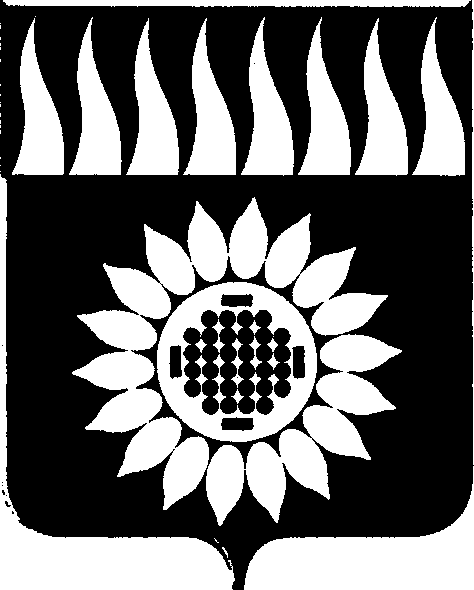 ГОРОДСКОЙ ОКРУГ ЗАРЕЧНЫЙД У М Ашестой  созыв_____________________________________________________________________________________________________ВОСЕМЬДЕСЯТ ПЕРВОЕ ОЧЕРЕДНОЕ ЗАСЕДАНИЕР Е Ш Е Н И Е25.03.2021 № 27-Р О внесении изменений в Положение о представлении гражданами, претендующими на замещение должностей муниципальной службы городского округа Заречный и муниципальными служащими городского округа Заречный сведений о доходах, расходах, об имуществе и обязательствах имущественного характера               В соответствии с п. 5 Указа Президента Российской Федерации от 10.12.2020 № 778 «О мерах реализации отдельных положений Федерального закона «О цифровых финансовых активов, цифровой валюте и о внесении изменений в отдельные законодательные акты Российской Федерации», на основании ст. 45 Устава городского округа Заречный              Дума решила:              1. Внести в Положение о представлении гражданами, претендующими на замещение должностей муниципальной службы городского округа Заречный и муниципальными служащими городского округа Заречный сведений о доходах, расходах, об имуществе и обязательствах имущественного характера, утвержденное решением Думы от 25.06.2015 № 76-Р (с изменениями от 29.10.2015 г. № 134-Р, от 31.03.2016 г. № 41-Р, от 31.01.2019 г. № 8-Р, от 28.02.2019 г. № 20-Р, от 29.08.2019 № 85-Р, от 30.07.2020 № 51-Р), следующие изменения:           1.1. пункт 4 дополнить подпунктом 3 следующего содержания:            «3) уведомление о принадлежащих ему,  его супруге (супругу) и несовершеннолетним детям  цифровых финансовых активах, цифровых правах, включая одновременно цифровые финансовые активы и иные цифровые права, утилитарных цифровых правах и цифровой валюте (при их наличии) по форме согласно приложению № 1 к Указу  Президента Российской Федерации от 10.12.2020 № 778 «О мерах реализации отдельных положений Федерального закона «О цифровых финансовых активов, цифровой валюте и о внесении изменений в отдельные законодательные акты Российской Федерации»;       1.2. пункт 5 дополнить подпунктом 4 следующего содержания:       «4) уведомление о принадлежащих ему,  его супруге (супругу) и несовершеннолетним детям  цифровых финансовых активах, цифровых правах, включая одновременно цифровые финансовые активы и иные цифровые права, утилитарных цифровых правах и цифровой валюте (при их наличии) по форме согласно приложению № 1 к Указу  Президента Российской Федерации от 10.12.2020 № 778 «О мерах реализации отдельных положений Федерального закона «О цифровых финансовых активов, цифровой валюте и о внесении изменений в отдельные законодательные акты Российской Федерации».       2. Опубликовать настоящее решение в установленном порядке и разместить на официальном сайте городского округа Заречный.Председатель Думы городского округа                                       А.А. КузнецовИ.о. Главы городского округа                                                      О.П. Кириллов                                 